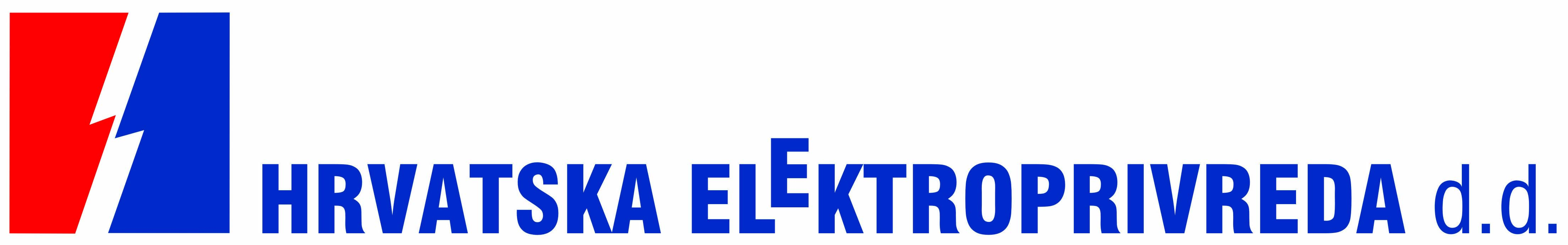 OBJAVA ZA MEDIJEZAVRŠENA REKONSTRUKCIJA TRAFOSTANICE TROKUT  - KLJUČNE TOČKE NAPAJANJA GRADA ČAKOVCA I SREDIŠNJEG DIJELA MEĐIMURJAČAKOVEC, 21. OŽUJKA 2017. – Hrvatska elektroprivreda je svečano obilježila završetak radova na rekonstrukciji Trafostanice 35/10 (20) kV Trokut u Čakovcu, ukupno vrijednih više od 20 milijuna kuna. Riječ je o najvećoj pojedinačnoj investiciji u elektrodistribucijsku mrežu u Međimurskoj županiji  u samostalnoj Hrvatskoj. Svečanom obilježavanju završetka radova prisustvovali su Matija Posavec, župan Međimurske županije, Ivica Pongrac, pročelnik Odjela za komunalno gospodarstvo Grada Čakovca, Davor Sokač, pomoćnik direktora HEP-Operatora distribucijskog sustava te predstavnici izvođača radova.„HEP ODS kontinuirano ulaže i ulagat će značajna sredstva u izgradnju, rekonstrukciju, revitalizaciju, sanaciju i obnovu brojnih elektroenergetskih postrojenja. Samo u 2016. godini HEP ODS je na području cijele Hrvatske uložio gotovo milijardu kuna, a jednako visoku razinu ulaganja planira zadržati i u 2017. Te su investicije nužne radi ispunjenja temeljne misije povećanja pouzdanosti i kvalitete isporuke električne energije te poboljšanja naponskih prilika kod kupaca“, izjavio je Davor Sokač, pomoćnik direktora HEP-Operatora distribucijskog sustava d.o.o.Izgrađena prije 50 godina, TS Trokut pokriva oko dvije trećine potreba za električnom energijom u Međimurskoj županiji te predstavlja ključnu točka napajanja grada Čakovca i središnjeg dijela Međimurja. Zbog starosti i važnosti trafostanice, a radi potrebe  za pružanjem sigurne i kvalitetne opskrbe i ubuduće, bilo je nužno pristupiti potpunoj rekonstrukciji, koja je obuhvatila kompletnu zamjenu dotrajale elektroenergetske opreme s proširenjem 35 i 10 (20) kV postrojenja te obnovu zgrade  i uređenje okoliša. Radove na rekonstrukciji, koji su trajali 18 mjeseci u potpunosti su provele domaće tvrtke, predvođene Končar-KET-om kao glavnim izvođačem te tvrtkama HELB i Međimurje-Graditeljstvom kao podizvođačima. Važno je naglasiti kako je tijekom rekonstrukcije TS Trokut bila u stalnom pogonu te je opskrba električnom energijom svih kupaca  bila stabilna i neprekinuta.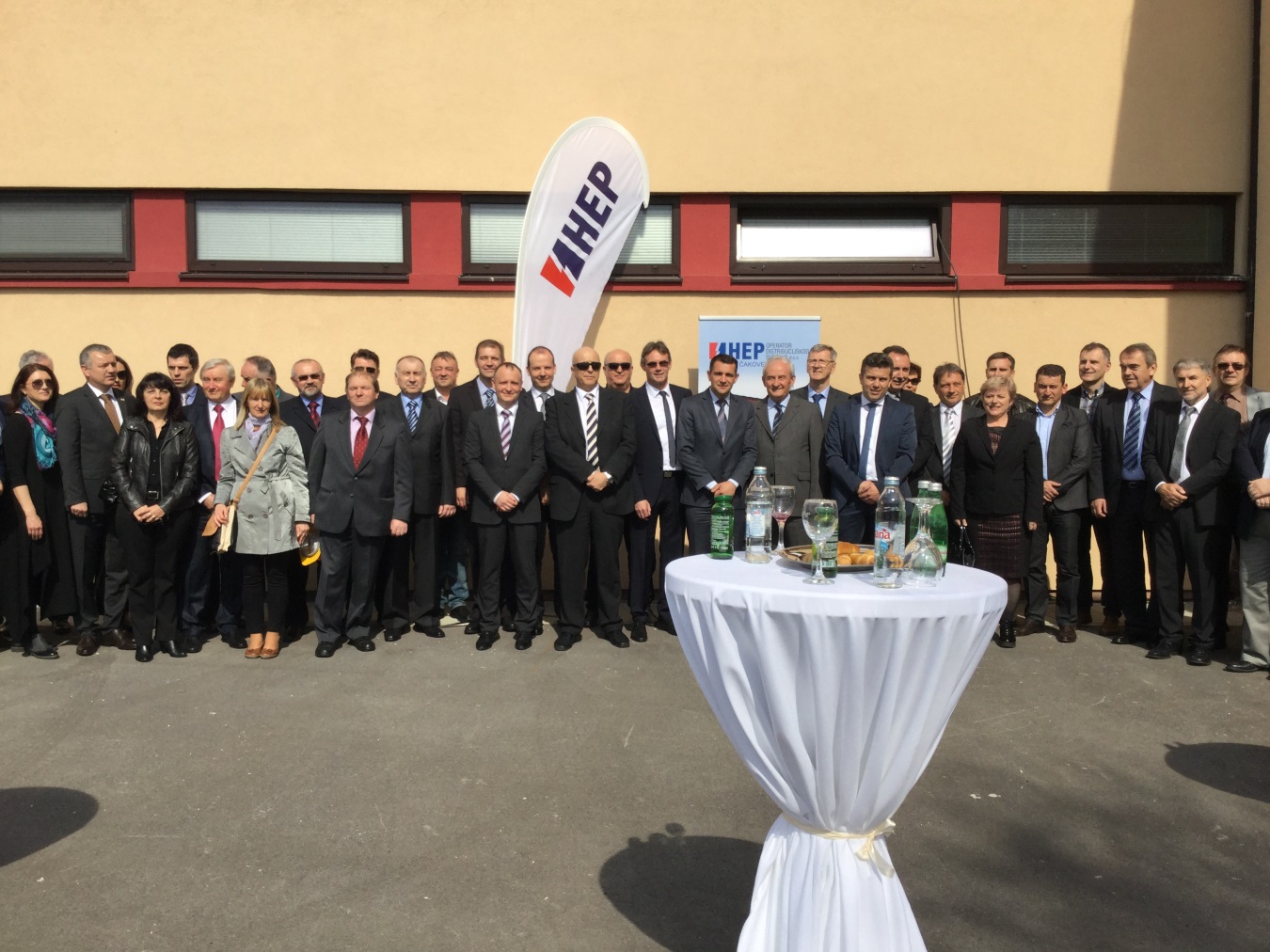 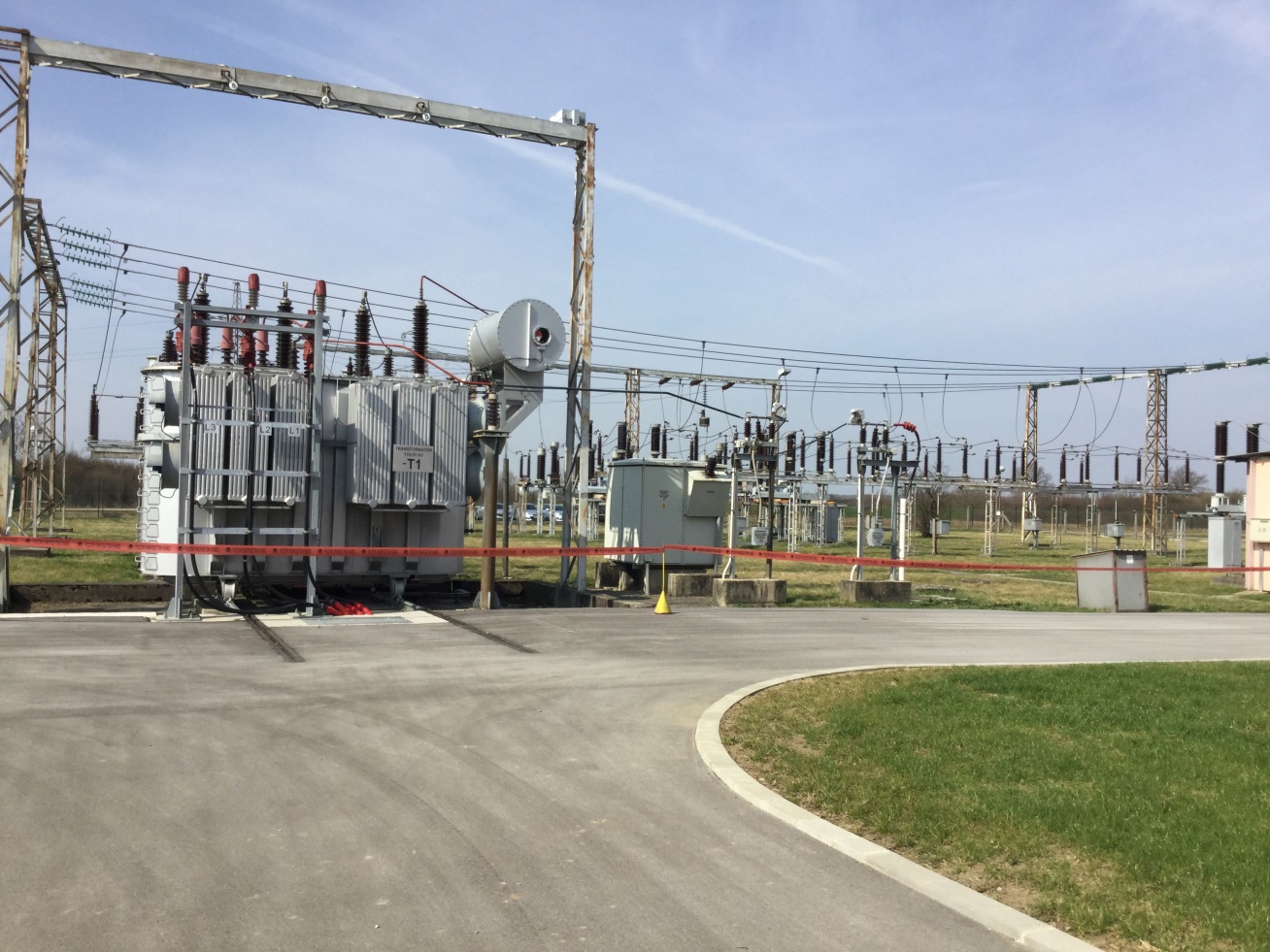 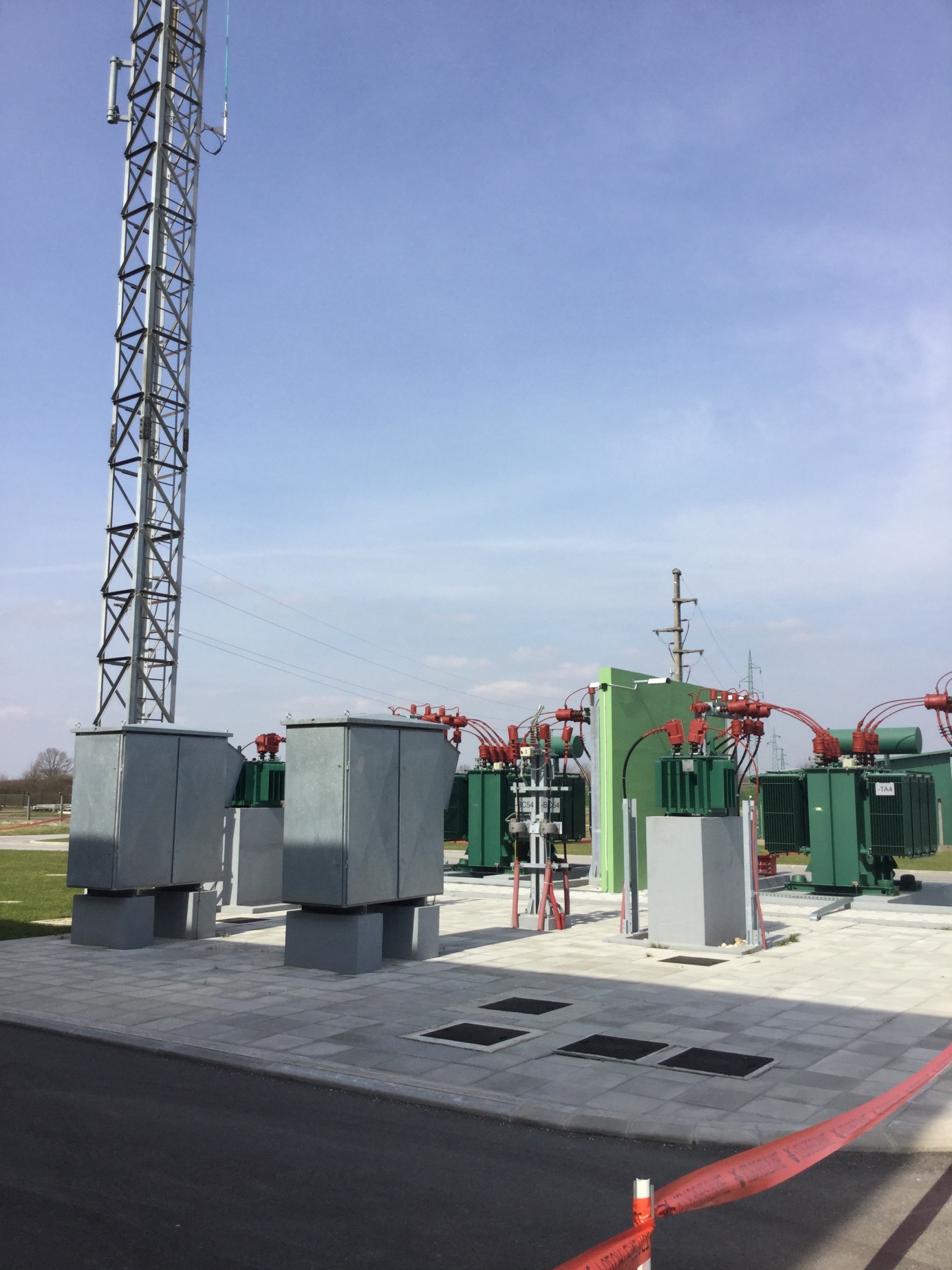 